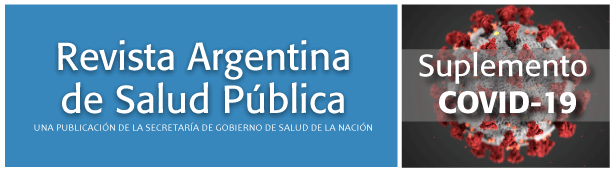 Instructivo para la revisión de Protocolos de Investigación Estimado/a  revisor/aAnte todo expresamos el agradecimiento del Comité Editorial de la Revista Argentina de Salud Pública -RASP- por haber aceptado realizar la evaluación del artículo encomendado, estamos convencidos que su revisión crítica contribuirá a tomar una decisión editorial informada. Le informamos que la evaluación será a doble ciego y que el informe derivado de ella no será publicado ni enviado a los/as autores/as.Antes de iniciar la evaluación, le solicitamos que lea y, si está de acuerdo, acepte las condiciones bajo las cuales realizará su trabajo, las mismas forman parte de los aspectos éticos de publicación de la política editorial de la RASP. En mi carácter de evaluador/a del protocolo de investigación encomendado por el Comité Editorial de la RASP, declaro que me comprometo a:No utilizar el conocimiento que le aporta la revisión de este protocolo para promover mis propios intereses.Respetar la confidencialidad de la información contenida en el protocolo que revisaré, no pudiendo comentar sus contenidos, ni ningún aspecto relacionado con la evaluación con terceras personas.Eliminar copias electrónicas del protocolo una vez finalizado el proceso de evaluación.(Firma digitalizada del autor/a responsable)
AclaraciónUna vez aceptada las condiciones para la realización de su revisión y luego de haber efectuado la lectura del protocolo, le solicitamos que responda el siguiente cuestionario completando el casillero con una letra X, excepto la última pregunta cuya respuesta es abierta.El protocolo, a su juicio, ¿aborda un tema relevante para la Salud Pública?  El protocolo, en su opinión, ¿aborda un problema prevalente, severo o con consecuencias  para la Salud Pública?¿Considera que los resultados del estudio propuesto en el protocolo podrán informar la toma de decisiones en Salud Pública?¿Considera que los resultados de este estudio agregarán conocimientos más allá de lo ya establecidos?El protocolo ¿presenta la  brecha/s  de evidencia que intenta cubrir?  Las referencias bibliográficas que se presentan ¿son suficientes, actualizadas y completas?Por último, indique dentro del siguiente cuadro de texto cuál es su impresión general sobre el protocolo y qué consideraciones adicionales cree necesario señalar.El Comité Editorial de la  RASP agradece enormemente el trabajo por Ud. realizado.